An Ghaeilge agus mé féin: Nótaí an MhúinteoraTá na ceachtanna bunaithe ar dhá mhír físe ina bhfuil déagóirí ag déanamh cur síos ar thábhacht na Gaeilge ina saol féin. Tá na ceachtanna oiriúnach do rang a bhfuil caighdeán íseal Gaeilge acu don Teastas Sóisearach, ach is féidir leat féin iad a láimhseáil ar bhealach a oireann don rang atá agat féin. Tá canúint Chonnachta ag an mbeirt chainteoirí. Réamhobair 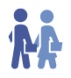 Léigh a bhfuil ar an sleamhnán amach don rang agus bí cinnte go dtuigeann siad gach rud agus cad atá le déanamh.Bain úsáid as an sleamhnán seo chomh maith le dul siar a dhéanamh ar mo agus do, le míniú go mbíonn séimhiú ar chonsan ina ndiaidh agus go n-athraíonn mo agus do go dtí m’ agus d’ roimh ghuta. Iarr ar gach beirt plé a dhéanamh ar na daoine a labhraíonn siad Gaeilge leo.Cothaigh plé leis an rang ar fad ansin an oiread agus is féidir. Éisteacht 1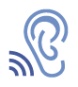 Mínigh do na daltaí go mbeidh siad ag éisteacht le déagóir óg ag caint faoin nGaeilge.Abair leo éisteacht leis uair amháin gan aon rud a scríobh.Léigh na ceisteanna 1-5 leo sula gcuirfidh tú an mhír ar siúl arís agus iarr orthu na ceisteanna a fhreagairt. Téigh siar ar na freagraí a bhí acu. Féach an script. Éisteacht 2Mínigh do na daltaí go mbeidh siad ag éisteacht le déagóir óg eile ag caint faoin nGaeilge.Abair leo éisteacht leis uair amháin gan aon rud a scríobh.Léigh na ceisteanna 1-5 leo sula gcuirfidh tú an mhír ar siúl arís agus iarr orthu na ceisteanna a fhreagairt. Téigh siar ar na freagraí a bhí acu. Féach an script. Iarobair 1Léigh a bhfuil ar an sleamhnán leo agus abair leo na gníomhaíochtaí a dhéanamh.Níl na gníomhaíochtaí an-deacair ach ba cheart go gcothódh siad caint ghinearálta ar na canúintí agus aon deacrachtaí atá ag na daltaí le canúintí áirithe. Iarobair 2Léigh a bhfuil ar an sleamhnán agus abair le gach beirt na ceisteanna a phlé le chéile.Is ceist dheacair í an chéad cheist agus bíonn deacracht ag foghlaimeoirí na Gaeilge leis an gclásal coibhneasta díreach agus indíreach. Ní gá dul isteach sa scéal go domhain ag an bpointe seo ach b’fhiú aird na bhfoghlaimeoirí a dhíriú air. Is féidir a rá go bhfuil ‘c ceisteanna’ ann sa Ghaeilge go díreach mar atá na ‘w questions’ i mBéarla. Leanann an fhoirm indíreach den bhriathar cuid acu agus leanann an fhoirm dhíreach cuid eile. Tá an fhoirm indíreach cosúil leis an bhfoirm cheisteach agus tá an fhoirm dhíreach cosúil leis an mbriathar le a + shéimhú. Féach:IndíreachCén chaoi a bhfuil tú? (an bhfuil tú?)Cén chaoi a ndéanann sé sin? (an ndéanann sé?)	Díreach	Cad é mar atá tú (a tá tú)?	Conas a dhéanann tú (a dhéanann)?Faigh an oiread samplaí agus is féidir ó na daltaí d’fhocail nó d’fhrásaí ó chanúintí nach bhfuil acu féin. Iarphlé 3Tabhair tamall do na daltaí chun an cleachtadh atá ar an sleamhnán seo a dhéanamh. Deán plé leis an rang ar fad ar na hamanna a mhothaigh siad bródúil as Gaeilge a bheith acu. An Ghaeilge agus mé féin – ScriptCiarán Ó Sé				                                	Scoil Chuimsitheach ChiaráinA Chiaráin, cé leis a labhraíonn tú Gaeilge?Labhraím Gaeilge sa mbaile. Is í mo chéad teanga í agus labhraím le mo chlann agus le mo chairde í agus labhraím sa teach tábhairne sa mbaile í, leis na daoine a thigeann isteach ann.Gaeilge amháin a labhraíonn tú le do chairde, an ea?Is ea.Agus, bhí tú á rá ansin go mbíonn plé agat le daoine a thagann isteach sa teach tábhairne. An dtugann tú faoi deara aon difríocht idir do chuid Gaeilge féin agus an Ghaeilge a labhraíonn daoine níos sine abair, nó fiú an Ghaeilge a labhraíonn do thuismitheoirí?Tá nathanna cainte agus focla difriúil a thug mé faoi deara atá ag na daoine a thagann isteach sa teach tábhairne, agus go háirithe mo sheantuismitheoirí. Ach, tá an chanúint cineál céanna againn agus na focla céanna ag mo thuismitheoirí is atá agam féin.Agus cad faoi chainteoirí ó chanúintí eile? An dtuigeann tú na cainteoirí sin? Daoine ó Ghaoth Dobhair nó daoine ó Chiarraí Thiar abair, an dtuigeann tú na daoine sin? An Ghaeilge atá acu?Cuid de na focla a bhíonn ag daoine ó Thír Chonaill, tá siad difriúil agus ní thuigim iad sin. Ach gan amhras, nuair atá cuid de na focla agat tagann tú isteach air. Ach, tuigim go leor de na daoine ó Chiarraí agus Cúige Mumhan. Na focail sin….thuigfeadh tú é.Tá sé níos cosúla, b’fhéidir, ar bhealaí.Tá. Tá Tír Chonaill i bhfad níos sciobtha…an chanúint.An mbuaileann tú le daoine ó Ghaeltachtaí eile go minic?Bíonn Gaeilgeoirí thart sa samhradh. Taobh amuigh de sin ní bhuailim leo go rómhinic ach piocann tú suas cuid de na focail a bhíonn acu.Agus an bhfuil tú bródúil go bhfuil Gaeilge líofa agat?Tá…ag cluichí peile…bíonn go leor de na daoine a bhíonn tú ag imirt in aghaidh ag fiafraí – ‘cén chaoi a bhfuil Gaeilge agat?’ Bímid…tógadh muid leis. Tá mé an-bhródúil go bhfuil sí agam. Agus, abair, dá mbeadh páistí agat féin, an dtógfá le Gaeilge iad?Bhuel, ba mhaith liom iad a thógáil (suas) le Gaeilge…agus… go háirithe má tá tú i do chónaí in áit Ghaeltachta.Tá sé tábhachtach!Eoin Mac Donncha				                                Scoil Chuimsitheach ChiaráinA Eoin, cé leis a labhraíonn tú Gaeilge?Labhraím Gaeilge le mo chuid chairde ar scoil agus le mo mhuintir sa mbaile.Agus do bharúil an bhfuil mórán de do chairde a labhraíonn Gaeilge leat taobh amuigh den scoil?An chuid is mó acu…labhraíonn siad Gaeilge liom.Agus, an ceantar seo, an dtugann tú faoi deara aon difríocht idir do chuid Gaeilge féin agus an Ghaeilge a labhraíonn do thuismitheoirí?Beagáinín beag, tá nathanna ann nach n-úsáidtear níos mó acusan.Agus cad iad? An bhfuil tú ábalta smaoineamh ar shampla de sin?Níl.Níl ar an toirt.Agus, an dtuigeann tú cainteoirí ó chanúintí eile?Tuigim. Bíonn sé deacair fáil isteach orthu ar dtús ach cloiseann tú ar an teilifís iad agus ar an raidió ansin iad, agus gheobhaidh tú isteach air.Agus, cad a bhíonn deacair faoi bheith ag caint le daoine ó Ghaeltachtaí eile? An mbíonn tú ag caint le daoine ó Ghaeltachtaí eile riamh?Beagáinín beag, d’fhéadfadh nathanna a bheith agatsa nach bhfuil acusan agus ní thuigfidh siad tú…agus an rud céanna ar ais.Agus, an mbuaileann tú le daoine ó Ghaeltachtaí eile riamh?Beagáinín beag, ní an oiread sin.An raibh tú riamh ag an Oireachtas?Ní raibh.Sin an áit a gcasfaidh tú le daoine eile ó na Gaeltachtaí eile.Agus na hábhair a dhéanann tú trí Ghaeilge, bhuel a bheith ag déanamh na hábhair ar fad trí Ghaeilge – an rud maith é sin nó drochrud, do bharúil?Ceapaim gur rud maith é chun an Ghaeilge a chur ar aghaidh.An bhfuil sé deacair? An bhfuil aon rud deacair faoi?Níl, ceapaim, tá sé éasca go maith. LeibhéalAn Teastas Sóisearach – BunúsachSpriocannaCumas tuisceana, éisteachta agus labhartha na ndaltaí a fhorbairt sa réimse saoil – An Ghaeilge ina saol féinStór focalan Ghaeilge agus an GhaeltachtStraitéisí Múinteoireachta MoltaFreagraí